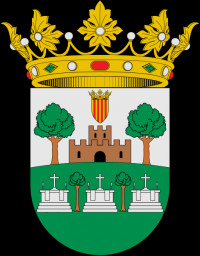 INFO PACKTechworking:New Technologies for Youth Employment20/09/2021 – 30/09/2021Aras de los Olmos, SPAINYOUTH EXCHANGE DESIGNED UNDER THE	  PROGRAMME KEY ACTION 1: LEARNING MOBILITY OF INDIVIDUALS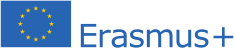 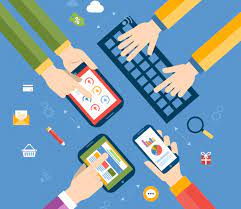  PROJECT DETAILS:Project name: TECHWORKING: New Technologies for Youth Employment.Project dates: From 20th to 30nd of September 2021Place: Aras de los Olmos, SpainOrganization: Ayuntamiento de Aras de los Olmos (Municipality of Aras de los Olmos)OID Number: E10259024Participants: 36 participants from 6 different countries from: Spain, Latvia, Slovenia, Slovakia, Bulgaria and PortugalTHE ORGANIZERS:Aras de los Olmos is a municipality of the Valencian Community, located in the province of Valencia. It currently has a population of around 360 inhabitants.The fundamental economic base is agriculture , mainly of dry land, in which the cereals are cultivated in regime of fallow land , alternating wheat with rye . Irrigation barely manages to meet domestic needs; the waters of the springs are used, by means of ponds, as well as those of the ravine of the Bassal. Late frosts, frequent enough, decrease the production of grapes and almonds .The cattle ranch is dedicated to the local consumption, except the one of wool. Rabbit farming is booming lately .Aras de los Olmos is a benchmark promoting culture as a source of innovation to face depopulation, putting the municipality as an example of the fight against depopulation suffered by rural Spain. He defends that culture as the key to the settlement of young people.Among the strategies that support the development of Aras, there is talk of the service sector, agriculture and livestock. Of the importance of sustainable and quality tourism, not overcrowded, putting in value the cultural heritage of Aras, which really is a lot.Aras de los Olmos has a very active population that struggles to remain in its territory. Its people do not want to leave the town, so they fight and work for it.SUMMARY OF THE PROJECT:TECHWORKING: New Technologies for Youth Employment is an opportunity for young people to learn, This project is necessary to provide instruments that allow maintaining the history of each municipality and growing in multiculturalism, growing links between people from different countries participating in the project. Energizing and promoting these activities is essential to enhance the growth, knowledge and skills for professional growth of younger generations.In this way, Techworking arises from the need to combat youth unemployment and rural depopulation in Europe.Furthermore, as participants will come from different countries across Europe, diversity and multiculturalism will be promoted during the exchange, which will give added value to the project.MAIN OBJECTIVES:- Promote entrepreneurship among the youngest in the cultural and tourist digitalization sectors.- Urge participation through youth forums or meetings and activate the youth association fabric throughsustainability tourism.- Promote the use of ICT for employability- Generate a framework of job and training opportunities in order to specialize in rural Europe.- Provide resources to youth to fight youth unemployment- Involve the rural youth population in European initiatives.- Create quality employment for everyone.- Provide rural territories with materials and resources to prevent their depopulation.- Create jobs and promote entrepreneurship in rural areas.- Exchange of good practices with other citizens from other countries.WORKING METHODS:* Different types of practical games (team-building activities, ice-braking, games to know each other, simulation games, games for trust and so on) * Brainstorm * Presentations * Role games * Group work *Reflection sessions * Discussions * Visits to local areas and entrepreneurs.All the activities will be developed according to the principles of the non-formal education.PARTICIPANTS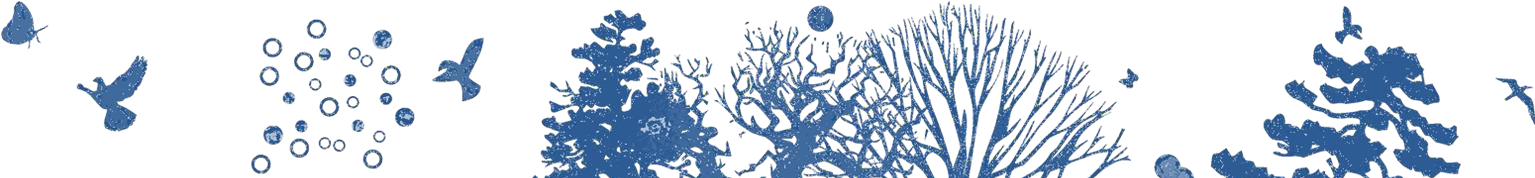 TECHWORKING will involve 6 participants (5 + 1 group leader) from each country with the following profile:18 – 30 years of age (no age limit for the group leader)Youth committed to the issues involved in this project: entrepreneurship, knowledge about unemployment and life in a rural municipalityAdequate level of English language.PARTNER ORGANIZATIONSThe travel costs to the venue and back will be reimbursed up to the maximum of the amount indicated by the distance calculator provided by the EC:The travelling days are: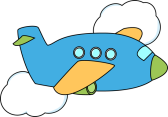 20th of September (Monday) and 30nd of September (Thursday).Travel costs are refundable for participants who attend all the sessions, commit themselves fully to the activities of the project. Travel expenses will be covered after collecting travel documents on condition that the participants use the cheapest ways of transportation and submitted original invoices for plane tickets, boarding passes, train and bus tickets. Private cars, Taxi and first class tickets will not be reimbursed.An important detail is that you should buy your tickets after our confirmation. Otherwise, your tickets could be considered not reimbursable. We engage ourselves to reimburse only tickets which were confirmed by our team.In order to make sure that all participants book the cheapest option available for their travel, we offer our full support helping them with their bookings and bus/train connections.Please keep also ALL other travelling documents you have. Don’t throw anything! Reimbursement will be done in EURO, regardless of the currency indicated on your ticket and receipt/invoice. Please note if you bought your ticket in your local currency which might be different than EUR, we will calculate your travel costs according to the exchange rates from official European Commission web-site, on the day of the purchasehttp://ec.europa.eu/budget/inforeuro/index.cfm?Language=enEXTRA-DAYS: following the guidelines of the Erasmus+ programme the travel must be realised by the participants within a maximum of 4 days from the project’s dates (arrival max 2 days before the project and departure max 2 days after the project). During the extra-days the participants should cover all of their expenses such as accommodation, food, etc.HOW TO REACH ARAS DE LOS OLMOS?There will be an organized transport from the airport Manises (Valencia).SOON WE WILL SHARE MORE INFORMATIONFrom the Manises Airport of Valencia to Aras de los Olmos is  around 95 km. HEALTH AND TRAVEL INSSURANCEAll the participants coming from the EU should bring their European Health Card. They can use the free European Health Insurance Card (EHIC) to allow you access to public hospital treatment.Please be aware that the EHIC is NOT a travel insurance policy, it will notcover private health care, non- emergency health costs, or being flown back to your home country.We highly recommend you to make a health & travel insurance for the full duration of your time in Spain.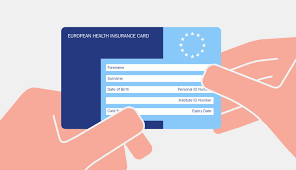 If you have any allergies or you need to take regular medications, please arrange these things by yourself as we are unable to provide them for you.Likewise, if you have any health conditions, disabilities or mobility issues that you feel we need to be aware of or that may affect your participation in the youth exchanges activities, then please let us know what they are and how best to assist you.MANDATORY SECURITY MEASURES COVID19We take all the measures very seriously and we will adjust our  programme to the existing legal restrictions	and  expert’s  recommendations.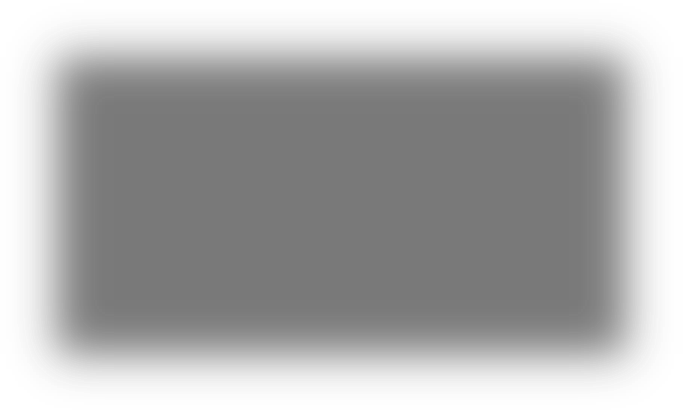 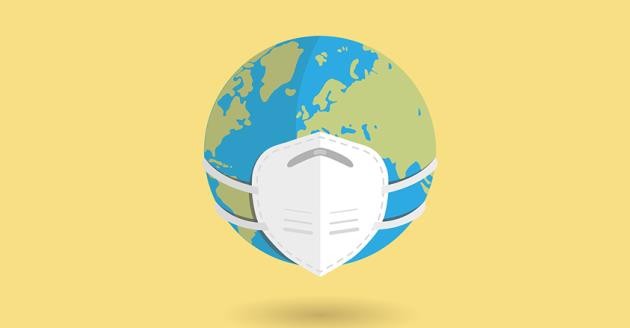 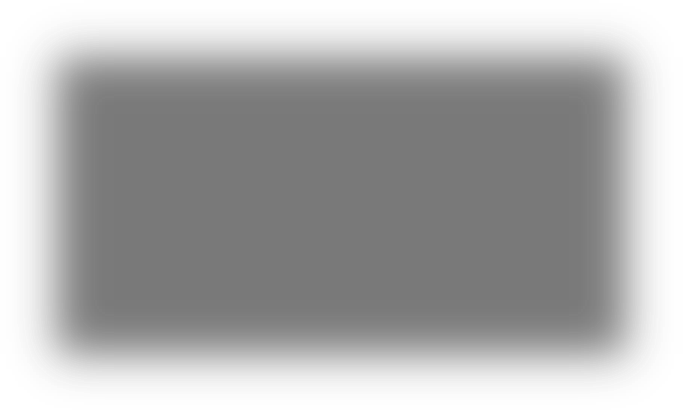 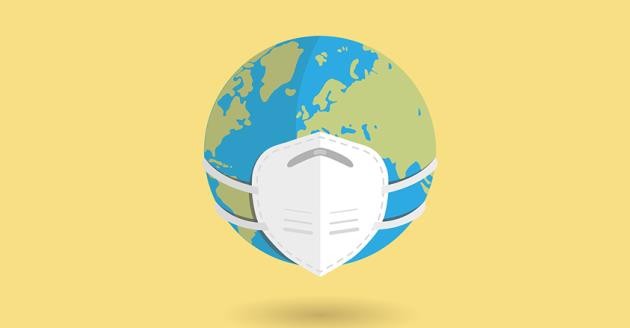 You should have in mind that the situation is very dynamic, but for the moment, please take into consideration the following information:The use of protective mask in Spain is mandatory in all the indoor spaces. Please bring your own protective masks for all the days of the project.We will have disinfecting Hydroalcoholic gel on our disposal during the activities, but you should bring your own sanitizer for your personal use.We will make daily controls of the temperature of all the participants.You should respect the rules and the security protocols to follow, especially when having access to the dining room and common rooms.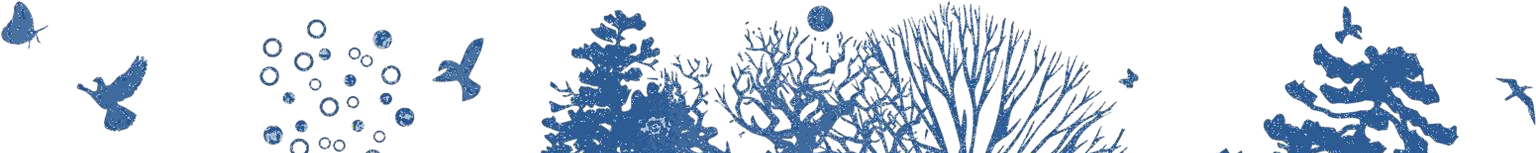 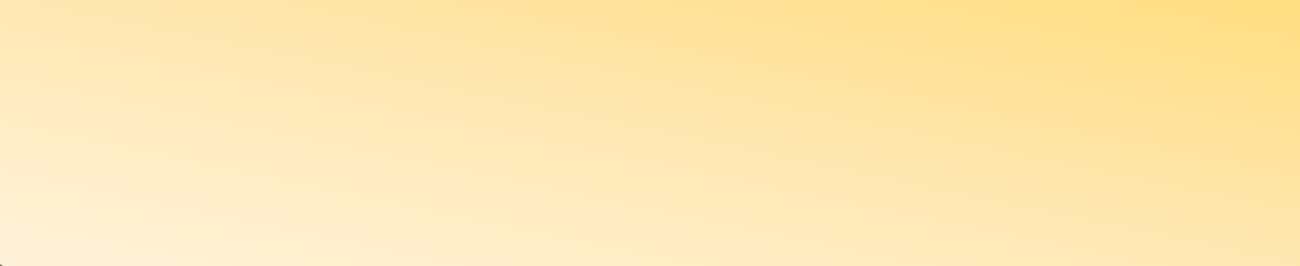 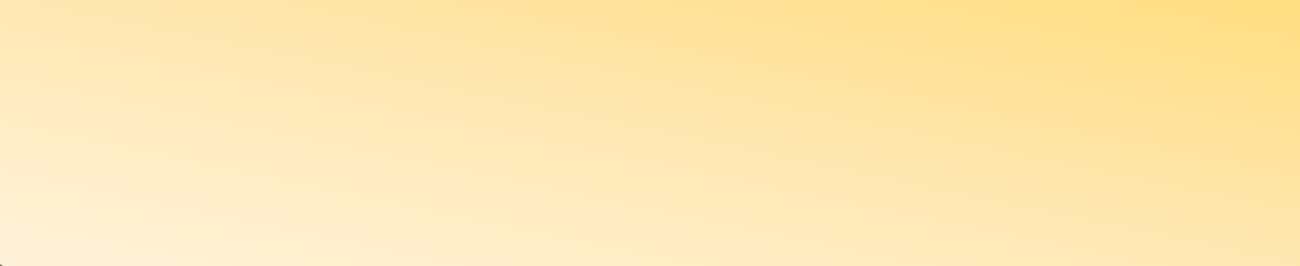 In case you don’t reach the limit with your traveling, the leftover money can be used to pay the PCR test necessary to enter in Spain. We will also need a ticket/proof of payment and a copy of the certificate with your result.?????????PLEASE MAKE SURE TO BOOK YOUR FLIGHT WITH CANCELATION INSURANCEin case we are forced to cancel or postpone the activity due to new measures or lockdowns.CULTURAL NIGHTDon’t forget to bring some traditional music and food for the intercultural evenings. We will have one cultural night per country where you can expose your customs, traditional dances and culture.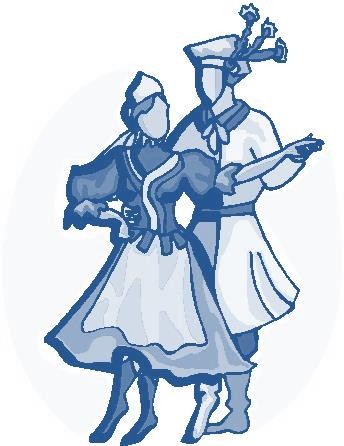 All the teams must prepare some presentation of your country in a creative way (try to avoid PowerPoint and touristic videos. You will be able to share them on Facebook!  Be creative!Also it will be really nice if you can bring your national flag and some small souvenirs with you (Costs are not covered).CONTACT AND OFFICIAL GROUP OF THE PROJECT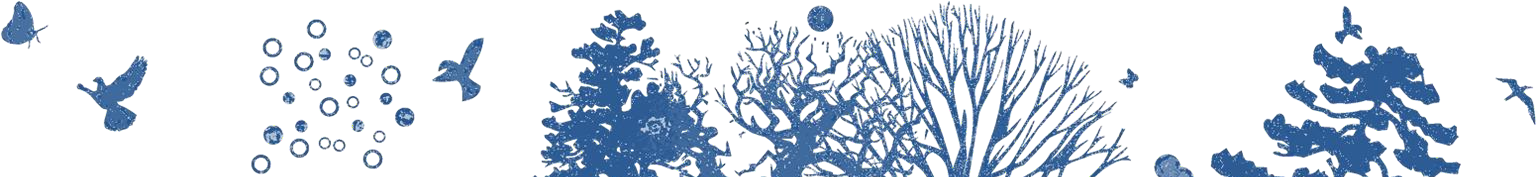 ALL THE PARTICIPANTS AND GROUP SHOUD JOIN OUR FACEBOOK GROUP:Contacts:Adria Vila: adriavila@crea360.esAndreu Garrido:andreugarrido@crea360.esSpainAYUNTAMIENTO DEARAS DE LOS OLMOShttps://www.arasdelosolmos.es/	LatviaVILAKAS JAUNIESU INICIATIVU CENTRShttps://vilaka.lv/vilakas-jauniesu-iniciativu-centrs/SloveniaZNANSTVENO-RAZISKOVALNO ZDRUZENJE ZA UMETNOST, KULTURNE IN IZOBRAZEVALNE PROGRAME IN TEHNOLOGIJO EPEKA, SOCIALNO PODJETJEhttps://epeka.si/ SlovakiaYOUTHFULLY YOURS SKhttps://youthfullyyours.sk/en/home-2/BulgariaTI MOZHESH LIhttps://childhub.org/en/series-of-child-protection-materials/ti-mozhesh-li PortugalFAJUB - Federação das Associações Juvenis de Braga  https://fajub.pt/Latvia, Bulgaria, Slovakia360.00 EURSlovenia275.00 EURPortugal180.00 EUR